Español con AndreaMONDAYLUNDITUESDAYMARDIWEDNESDAYMERCREDITHURSDAYJEUDIFRIDAYVENDREDI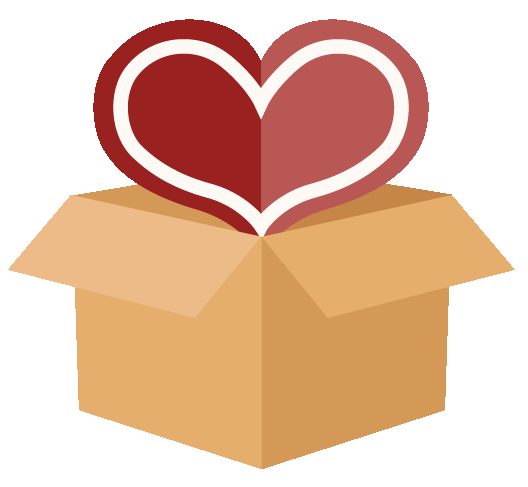 1Las profesión práctica 
Hands-on professions 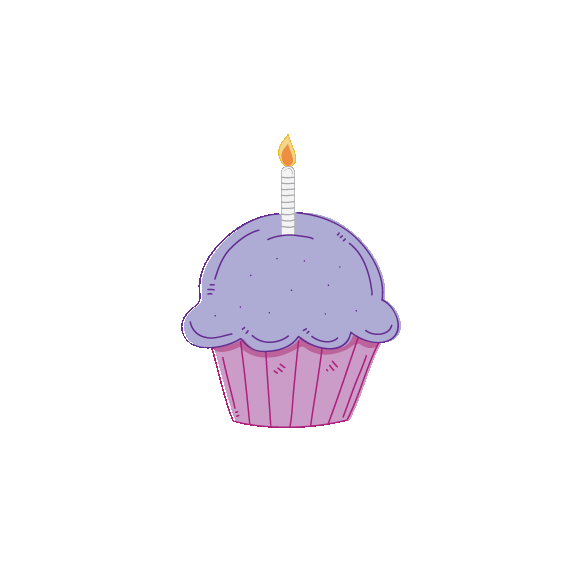 4   Theme: What can I
    do with my hands?
Je peux tenir la main de mes amis : faisons la ronde! 5                   Final day to bring
               Scholastic book orders9h15AM Marco’s mom : Karate3PM La maman de Léo P. va nous expliquer comment elle utilise ses mains pour prendre soin des autres.6        9h15AM Joe’s mom : 
              Jewelry making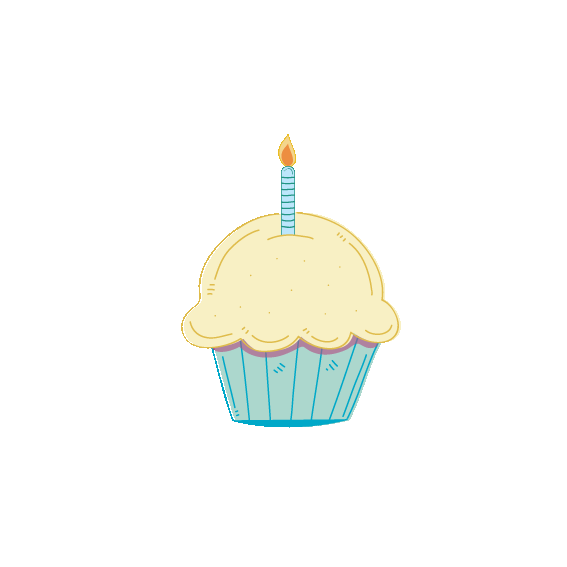 Simon says: 
using our handsMusic with Kimberley: Bells!79h15AM Micah’s mom and dad will show us how to knit! Melissa: I can make a reindeer craft with my handsSamantha the Science Gal :  Fingerprints are unique!8    9h15AM Nathans’s mom is an artistt! 3:30PM With my hands I can play Basketball with Sportball ($8.00)Jeu du rythme : je tape des mains vite et doucement Vocabulario de NavidadVocabulaire de Noël11            Theme: Santa
    Claus is on his way9AM SPECTACLE ‘’Le traineau du Père Noël’’($8.00)Storytime :The night before Hanukkah12 Happy Hanukkah    activities with Melissa!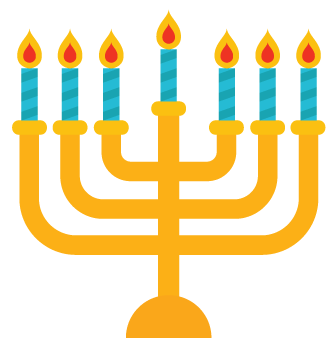 Storytime : It was the night before Christmas13Bricolage: une boule de Noël pour le sapin       Christmas Craft with Samantha14 Storytime : Is 
it Hanukkah yet? 15             Deadline Sep 2018 
                    early registration Dessine un Père Noël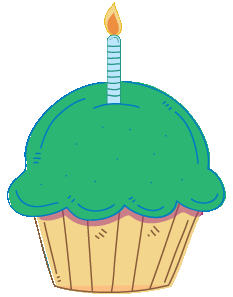 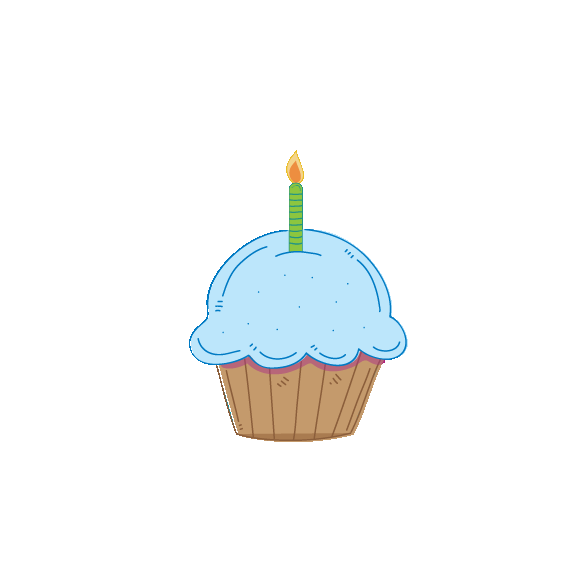 Canción “Rodolfo el reno”. Decorados nuestro reno.Chanson « Le renne au nez rouge ». Décorons notre renne. 18     Theme: Enjoying
     the holiday season9:45AM ‘’A Magical Musical Adventure’’
with pianist 
Michael Woytiuk ($5.00)Santa Craft 
with Melissa199:45AM Yogi Doug : Holiday YogaFor the profit of the
 Angel Hair for Kids foundation ($5.00)Je fais un bonhomme de neige dehors20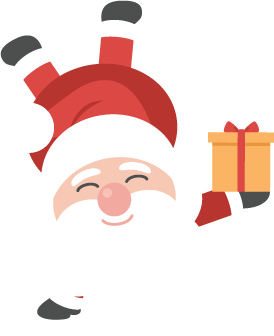 21 Cuisinons avec Pina: Biscuits de Noël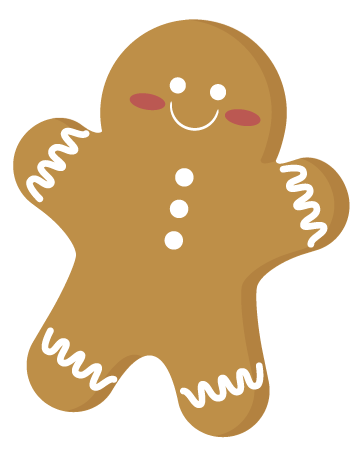 Kwanzaa storytime 
& coloringMusic with Kimberley: Bells!Come to school in your holiday PJ ‘sChristmas 
waffle breakfastLet’s bake Christmas Cookies and brew 
Hot Chocolate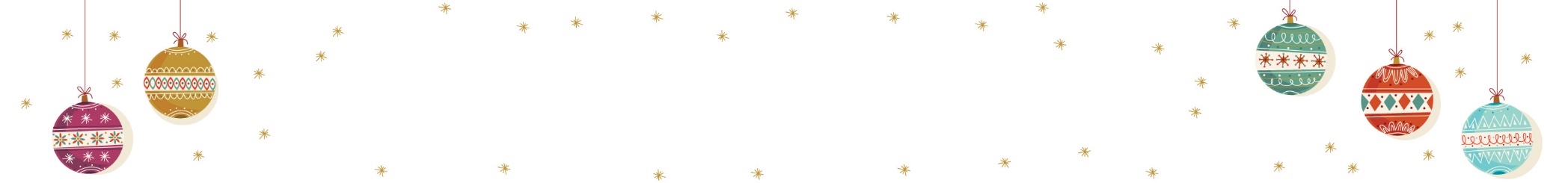 